إلى السيد / رئيس المجلس العلمي للكليةتحت اشراف السيد رئيس اللجنة العلمية للقسم الموضوع : طلب تنازل عن الإشراف على أطروحة الدكتوراه (ل.م.د)المرفقات : محضر لجنة التكوين في الدكتوراهانا الموقع الممضي اسفله ادناه السيد(ة):الإسم و اللقب: ................................................................... الرتبـة : ...............................................مؤسسة الارتباط : ..........................................................................................................................إسم و لقب طالب الدكتوراه : .................................................................................................................. الشعبة / التخصص: ............................................................ / ....................................................سنة أول تسجيل في الدكتوراه: ............................................................................................عنوان الأطروحة: ........................................................................................................................ ............................................................................................................لصالح السيد(ة):إسم و للقب المشرف الجديد : ......................................................... الرتبـة : .................................مؤسسة الارتباط: ..........................................................................................................................اسباب التنازل عن الإشراف على الأطروحة: 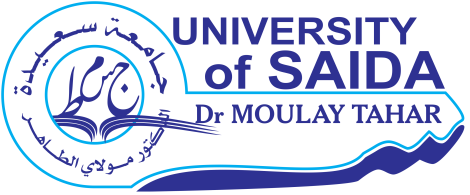 وزارة التعليم العالي و البحث العلميجامعة سعيدة – د. مولاي الطاهر  كـليـة : ...........................................السنة الجامعية ........ /........... قسم : ...............................................أتنازل عن الإشراف على أطروحة الدكتوراه (ل.م.د) للطالب:الــمشرف (الإسم و اللقب، التاريخ و التوقيع)طالب الدكتوراه (الإسم و اللقب، التاريخ و التوقيع)رأي رئيس لجنة التكوين في الدكتوراه(الإسم و اللقب، الختم، التاريخ و التوقيع)محضر رقم ...... المؤرخ في .....................الــمشرف الجديد (الإسم و اللقب، التاريخ و التوقيع)